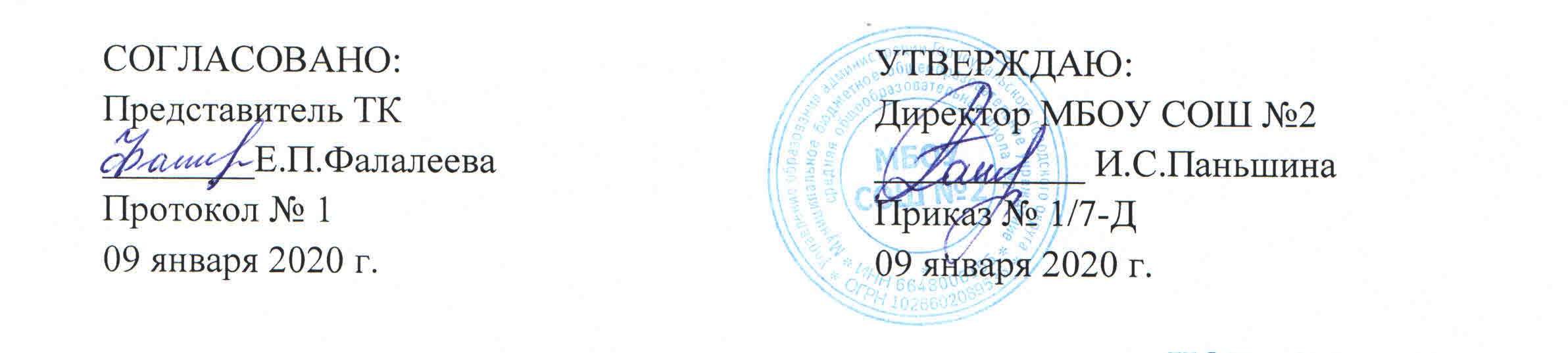 ИОТ – 036 - 2020ИНСТРУКЦИЯпо охране труда для учителя физической культурыОбщие требования безопасностиК работе допускаются лица, достигшие 18 лет, обоего пола, прошедшие медосмотр, имеющие соответствующее педагогическое образование. Учитель должен:знать должностные обязанности  и инструкции по ОТ;пройти вводный инструктаж и инструктаж на рабочем месте;в работе руководствоваться правилами внутреннего распорядка;режим труда и отдыха определяется правилами внутреннего трудового распорядка организации;Травмоопасность в спортивном зале:занятия на неисправных спортивных снарядах;при выполнении упражнений на загрязнённых или влажных снарядах;при выполнении упражнений без страховки;при выполнении упражнений без использования гимнастических матов;при нарушении инструкций по проведению игровых занятий и по лыжной подготовке;  Не допускать проведения в спортивном зале внеклассных непрофильных мероприятий.В спортивном зале должны быть огнетушители и  укомплектованная аптечка для оказания первой помощи пострадавшим.О случаях травматизма сообщать администрации школы, принимать участие в расследовании несчастных случаев.Нести административную ответственность за нарушение требований инструкций по ОТ.2. Требования безопасности перед началом работыПроверить исправность электроосвещения, спортивных снарядов и оборудования.Прочно закрепить используемые спортивные снаряды и оборудование.Не допускать нахождения в спортзале учащихся, а также посторонних лиц,  без учителя.Проветрить помещение спортзала.Следить за своевременной влажной уборкой (через каждые 2 часа занятий) и порядком.Требования безопасности во время работыРазработать инструкции по технике безопасности для учащихся во время занятий различными видами спорта: волейбол, футбол, баскетбол, стрельба, лёгкая атлетика, гимнастика, лыжи.Не допускать к занятиям детей с явно выраженными признаками заболевания.Допускать на занятия учащихся только в спортивной форме.Провести инструктаж по ТБ с учащимися (вводный, поурочный, тематический).Вести постоянный контроль за индивидуальной дозировкой физических нагрузок.Соблюдать личную гигиену.Организовать страховку при выполнении учебных упражнений.Следить за соблюдением порядка и дисциплины.Не оставлять учащихся без присмотра во время занятий.Требования безопасности в аварийных ситуацияхВ случае возникновение аварийных ситуаций, угрожающих жизни и здоровью детей, принять меры к их срочной эвакуации.Сообщить о происшедшем администрации и приступить к их ликвидации аварийной ситуации.В случае травматизма оказать первую помощь пострадавшим.При внезапном заболевании учащегося вызвать медработника.Требования безопасности по окончании работыПосле окончания занятий проверить списочный состав учащихся.Убрать спортинвентарь в отдельное помещение.Привести в порядок своё рабочее место.Выключить электроосвещение и закрыть спортзал на ключ.Обо всех недостатках, обнаруженных во время проведения учебных занятий, сообщить администрации школы.С инструкцией по охране труда ознакомлен:«_____» __________ 20__г. 		_______________ 	/__________________		дата					подпись 				Фамилия И.О.«_____» __________ 20__г. 		_______________ 	/__________________		дата					подпись 				Фамилия И.О.«_____» __________ 20__г. 		_______________ 	/__________________		дата					подпись 				Фамилия И.О.«_____» __________ 20__г. 		_______________ 	/__________________		дата					подпись 				Фамилия И.О.